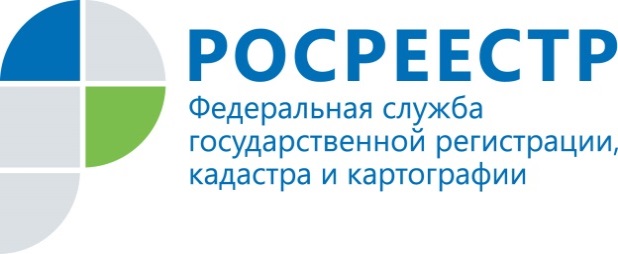 ПРЕСС-РЕЛИЗПомощник руководителя Управления Росреестра по Приморскому краю по СМИ  А. Э. Разуваева+7 (423) 241-30-58моб. 8 914 349 45 85
25press_rosreestr@mail.ruhttps://rosreestr.ru/  690091, Владивосток, ул. Посьетская, д. 48Жители Приморья увеличили активность по участию в долевом строительстве и ипотечном кредитовании и снизили -  по дачной амнистии Владивосток, 26.03.2020  В феврале 2020 г в Управление Росреестра по Приморскому краю на государственную регистрацию прав собственности поступило 27 362 заявления, что незначительно превышает количество заявлений, принятых приморскими регистраторами  в аналогичном периоде  прошлого года  – 26 809. 	На 43% увеличилось количество поданных заявлений о постановке объектов недвижимости на государственный кадастровый учет – 5 152 заявления в феврале текущего года и 3 596 заявлений в феврале 2019 года.             Также на 69% увеличилось и общее количество регистрационных записей об ипотеке, внесенных в ЕГРН в минувшем месяце -    2 440 записи в феврале этого года и 1 444 записи, внесённых приморскими регистраторами в аналогичном периоде 2019 г.    На 58%  возросло общее количество зарегистрированных договоров участия в долевом строительстве - с 383 договора в феврале 2019 года до 607, зарегистрированных в этом году.            Возможностями «дачной амнистии» воспользовались в феврале этого года всего 17 заявителей, тогда как в аналогичном периоде прошлого года 109 приморцев подали заявления о регистрации прав собственности в упрощенном порядке. Управление Росреестра по Приморскому краю напоминает, что принятый 2 августа 2019 года Федеральный закон «О внесении изменений в отдельные законодательные акты РФ» продлил до 1 марта следующего года действие «дачной амнистии», позволяющей оформлять жилые и садовые дома на земле, предназначенной для ведения гражданами садоводства, в упрощенном порядке.   О РосреестреФедеральная служба государственной регистрации, кадастра и картографии (Росреестр) является федеральным органом исполнительной власти, осуществляющим функции по государственной регистрации прав на недвижимое имущество и сделок с ним, по оказанию государственных услуг в сфере ведения государственного кадастра недвижимости, проведению государственного кадастрового учета недвижимого имущества, землеустройства, государственного мониторинга земель, навигационного обеспечения транспортного комплекса, а также функции по государственной кадастровой оценке, федеральному государственному надзору в области геодезии и картографии, государственному земельному надзору, надзору за деятельностью саморегулируемых организаций оценщиков, контролю деятельности саморегулируемых организаций арбитражных управляющих. Подведомственными учреждениями Росреестра являются ФГБУ «ФКП Росреестра» и ФГБУ «Центр геодезии, картографии и ИПД». В ведении Росреестра находится ФГУП «Ростехинвентаризация – Федеральное БТИ». Территориальным отделом Росреестра в Приморском крае руководит с декабря 2004 года Евгений Александрович Русецкий.